ИНФОРМАЦИОННО – АНАЛИТИЧЕСКИЙ ОТЧЕТ о проведении однодневного похода1.Дата и время проведения – 12.04.2017 г.2.Место проведения – ст. Старолеушковская, ул. Комсомольская3.Форма проведения – однодневный поход.4. Цель проведения –  Привлечение подростков в спортивно – туристическое движение на территории поселения, пропаганда ЗОЖ.5.Категория участников и охват –  10 человек: учащиеся СОШ – 9 человек, взрослые – 1 человек.6.Краткое описание мероприятия –  Поход был совершен неподалеку от стадиона станицы Старолеушковской. 7. Информация о достигнутых результатах –  по итогам похода, ребята были в отличном настроении.8. Привлеченные ведомства (должностные лица) – педагог-организатор СОШ №11.9. Фотоотчет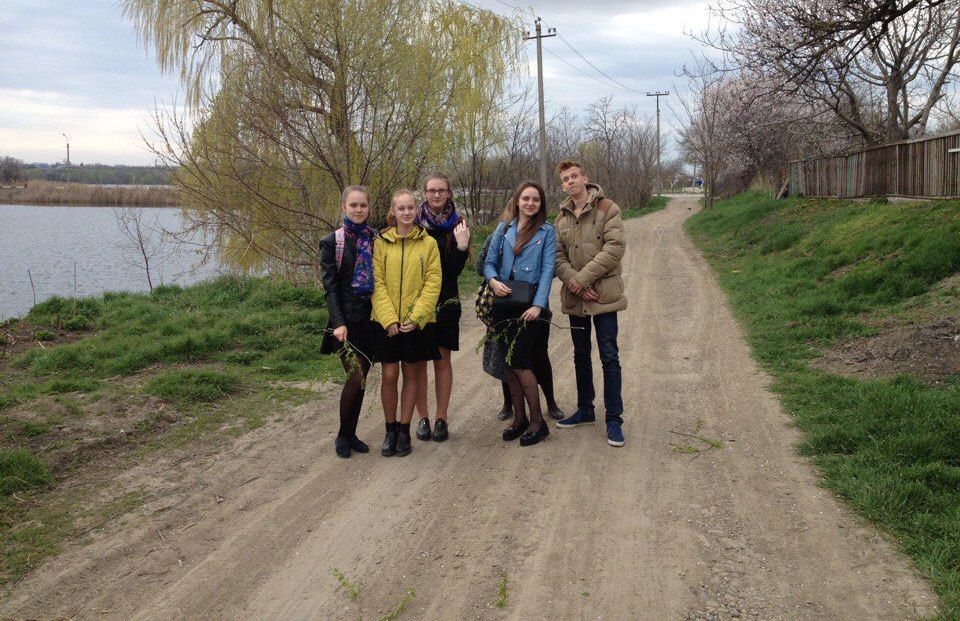 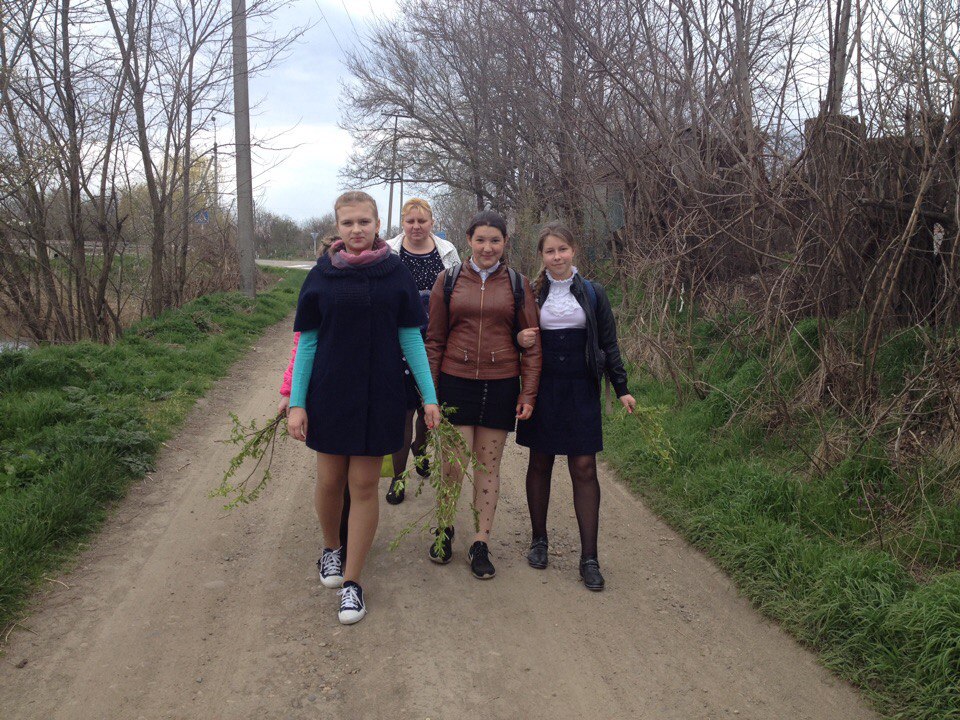 Специалист по работе с молодежьюСтаролеушковского сельского поселения                                              Ю.С.ШевченкоСельское поселениеКол-во участников до 14 лет Кол-во участников и зрителей от 14 до 17 лет Кол-во участников и зрителей в возрасте от 18 до 30 летКол-во участников и зрителей старше 30 летКол-во СОП Общий охват молодежи в возрасте от 14 до 30 летСтаролеушковское-911-11Всего-911-11